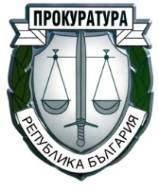 ПРОКУРАТУРА НА РЕПУБЛИКА БЪЛГАРИЯОКРЪЖНА ПРОКУРАТУРА – гр.ЯМБОЛПриложение  № 2ДОАДМ.РЪКОВОДИТЕЛ-ОКРЪЖЕН ПРОКУРОР	 ЯМБОЛТ Е Х Н И Ч Е С К О   П Р Е Д Л О Ж Е Н И ЕOт...........................................................................................................................................(наименование на участника) представлявано от .......................................................................................................................................................(трите имена на законния представител или изрично упълномощеното лице на участника)в качеството си на ........................................................................................................................................................(посочва се длъжността на представителя на участника)УВАЖАЕМИ ГОСПОДИН ОКРЪЖЕН ПРОКУРОР,След като се запознахме с документацията за участие в обществена поръчка по чл.20, ал.3, т.2 от ЗОП чрез събиране на оферти с обява с предмет: „Доставка на нетна активна електрическа енергия ниско напрежение и избор на координатор на балансираща група за нуждите на Окръжна прокуратура – гр.Ямбол“ поемаме ангажимент да изпълним предмета на поръчката в съответствие с изискванията Ви и приложимите нормативни изисквания и представяме на Вашето внимание настоящото предложение за изпълнение предмета на поръчката, както следва:Срок за изпълнение:  Доставките на нетна активна електрическа енергия ниско  напрежение са за срок от 24 (двадесет и четири) месеца или до изчерпване на стойността на договора, което от двете събития настъпи по-рано. Срокът започва да тече от датата на потвърждение от Електроенергиен системен оператор (ЕСО) на графика за доставка на нетна електрическа енергия и влязла в сила смяна на координатор на балансираща група. Ще удостоверим датата на първия регистриран график за доставка на активна електрическа енергия в системата за администриране на пазара на електрическа енергия от Електроенергиен системен оператор с уведомително писмо до възложителя.Място за изпълнение на поръчката: Доставка на активна нетна електрическа енергия  ниско  напрежение за 3 (три) измервателни точки на Окръжна прокуратура – гр.Ямбол, присъединени на територията на електроразпределителна мрежа „Електроразпределение Юг” АД, посочени в т. VI и т. VIII от Техническата спецификация – Приложение № 1.Заявявам, че ще осигуря непрекъснатост на електроснабдяването и ще доставям електрическа енергия с качество и по ред съгласно предвиденото в Закона за енергетиката и останалите нормативни актове, които уреждат обществените отношения, свързани с доставката на електрическа енергия (в т. ч. наредбите към ЗЕ, Правилата за търговия с електрическа енергия (ПТЕЕ) и Правилата за измерване на количеството електрическа енергия (ПИКЕЕ).Декларирам, че съм запознат с обхвата и описанието на дейностите в Техническата спецификация, приемам всички нейни условия и предлагам да ги изпълня, както следва:Включване на възложителя като непряк член на стандартна балансираща група с координатор изпълнителят, съгласно ПТЕЕ, без възложителят да заплаща такса за промяна на принадлежността към балансиращата група, както и такса за регистрация и участие;Регистриране на обектите на възложителя пред ЕСО като активен член на пазара на електрическа енергия; Пълна процедура по регистриране, при необходимост, на нови обекти на възложителя на пазара по свободно договорени цени на електрическа енергия, съгласно действащите към съответния момент ПТЕЕ, така че да се осигури изпълнението на поръчката;Да приеме правото на възложителя да прави промяна в прогнозното количество в положителна или отрицателна посока, според възникналата необходимост, през целия срок на договора.Доставка на необходимите прогнозни количества - 167 878 KWh нетна активна електрическа енергия за всички тарифни зони (върховна, дневна и нощна), съобразно предложената цена от Ценовото предложение - Приложение № 3 за 1 KWh по местонахождение на посочените в т.VIII обекти на възложителя.Извършване на енергиен мониторинг и изготвяне на прогнози, администриране на прогнозните дневни нетни количества активна електрическа енергия ниско напрежение, които се регистрират в ЕСО под формата на графици, в които са отразени почасовите количества, които изпълнителят планира да доставя и продава на възложителя и обмена на информация с лицензирания оператор на електроразпределителната мрежа (ОРМ) на територията, на която се намират съответните измервателни точки, както и извършване на всички необходими дейности, свързани с участието на възложителя на пазара на свободно договорени цени на електрическа енергия, съгласно ЗЕ, ПТЕЕ и ПИКЕЕ;Поемане на отговорността за балансиране и всички дейности, свързани с участие в либерализирания пазар на електрическа енергия, съгласно ЗЕ, ПТЕЕ и ПИКЕЕ;Изготвяне на подробен индивидуален анализ на характерния товаров профил на възложителя с цел оценка на енергийната му ефективност;Пълно администриране на информационния поток с лицензирания оператор на електроразпределителната мрежа на територията, на която се намират измервателните точки и с Електроенергийния системен оператор, и поемане на разходите за небаланси, при специалните изисквания на възложителя, посочени в настоящата Техническа спецификация и съгласно предложеното от избрания за изпълнител участник в Предложение за изпълнение на поръчката;Администриране на разходите за достъп и пренос на електрическа енергия с лицензирания оператор на електроразпределителната мрежа на територията, на която се намират измервателните точки и с Електроенергийния системен оператор (ЕСО) за обекти на Окръжна прокуратура – гр.Ямбол. Приемам при изпълнение на поръчката да поемем следните ангажименти:Да включим възложителя като непряк член на стандартна балансираща група с координатор изпълнителят, съгласно ПТЕЕ, без възложителят да заплаща такса за промяна на принадлежността към балансиращата група, както и такса за регистрация и участие; Да извършим пълна процедура по регистриране, при необходимост, на нови обекти на възложителя на пазара по свободно договорени цени на електрическа енергия, съгласно действащите към съответния момент ПТЕЕ, така че да се осигури изпълнението на поръчката;Правото на възложителя да прави промяна в прогнозното количество в положителна или отрицателна посока, според възникналата необходимост, през целия период на договора;.Да извърша всички необходими действия, съгласно действащите ПТЕЕ, така че да осигурим изпълнението на договора;В качеството си на координатор на балансираща група, да осигурявам прогнозиране на потреблението на обектите на възложителя и да извършвам планиране и договаряне на конкретни нетни количества активна електрическа енергия, съгласно ПТЕЕ, като: изготвя почасови дневни графици за доставка на електрическа енергия за обектите на възложителя, в които са посочени сумарната почасова прогноза за потреблението на електрическа енергия. Дневният график обхваща 24 часа, започвайки от 00:00 часа до 24:00 часа за съответния ден; изпращам почасовите дневни графици за доставка към системата за администриране на пазара на ЕСО, в съответствие с разпоредбите на ПТЕЕ;потвърждавам от името на възложителя графиците за доставка в системата за администриране на пазара на ЕСО;извършвам администриране на графиците и обмен на информацията с лицензирания оператор на електроразпределетелната мрежа на територията, на която се намират съответните измервателни точки;извършвам координиране и балансиране на количествата електрическа енергия, като уреждам отклоненията от заявените количества електрическа енергия за всеки период на сетълмент в дневните графици за доставка и тяхното заплащане, като всички разходи, респективно приходи по балансирането на обектите на възложителя, са за сметка на изпълнителя; Да регистрирам графици за доставка на електрическа енергия през уеб портал с възможност за генериране на различни справки – графично и таблично представяне на договорени и измерени количества електрическа енергия, небаланси; Да предоставям на възложителя възможност за следене на почасовите измерени количества електрическа енергия, като предоставя информацията в табличен и графичен вид; Да поддържам и предавам на възложителя електронна база от данни за часовото и месечното потребление на електрическа енергия от възложителя; Да осигуря непрекъснатост на електроснабдяването на обектите на възложителя;Да спазвам разпоредбите и правилата, заложени в ЗЕ и наредбите към него, както и ПТЕЕ и разпорежданията на оператора на електропреносната мрежа (ОЕМ), така че да не бъда отстранен като регистриран търговец на електрическа енергия и координатор на балансираща група.Декларирам, че:  Имам сключен рамков договор, съгласно чл.11, т.13, във вр. с чл.23 от Правила за търговия с електрическа енергия, с мрежовия оператор „Електроразпределение Юг” АД за достъп и пренос до обектите на Окръжна прокуратура – гр.Ямбол, за което прилагам удостоверение за сключен рамков договор, съгласно т.1 от приложението.Упълномощени от възложителя ще сключим договор с доставчик от последна инстанция за доставка на електрическа енергия, съгласно чл.15, ал.5 от Правилата за търговия с електрическа енергия.В случай че, настъпи събитие (обявяване в несъстоятелност, ликвидация, отнемане на лицензия, отстраняване от електроенергийния пазар или др.), при което временно или трайно може да преустановя доставката на електрическа енергия, ще прехвърлим отговорността за балансиране на доставчик от последна инстанция (ДПИ), съгласно чл.68, ал.4 от Правила за търговия с електрическа енергия.При изготвяне на офертата са спазени задълженията, свързани с данъци и осигуровки, опазване на околната среда, закрила на заетостта и условията на труд, съгласно чл.47, ал.3 от ЗОП, във връзка с чл.39, ал.3, т.1, б. „д“ от ППЗОП.Приложения:1. Копие на удостоверение за сключенен рамков договор, съгласно чл.11, т.13, във вр. с чл. 23 от Правила за търговия с електрическа енергия с „Електроразпределение Юг” АД.2. Декларация по чл.47, ал.3 от ЗОП– Приложение № 5.3.Други.Дата: ….…………. г.	                                              Подпис и печат: .................................                                                   			   	        					    	(длъжност и име)